ФОТО МАКЕТОВ НУЖНО ПРЕДСТАВИТЬ ДО 27 АПРЕЛЯ НА Е-МЕЙЛ:  sobolevskaja_nm@mail.ru или вайбер.Самостоятельная работа №1-№2Выполнить макеты следующих фигур: ОБЯЗАТЕЛЬНО!!!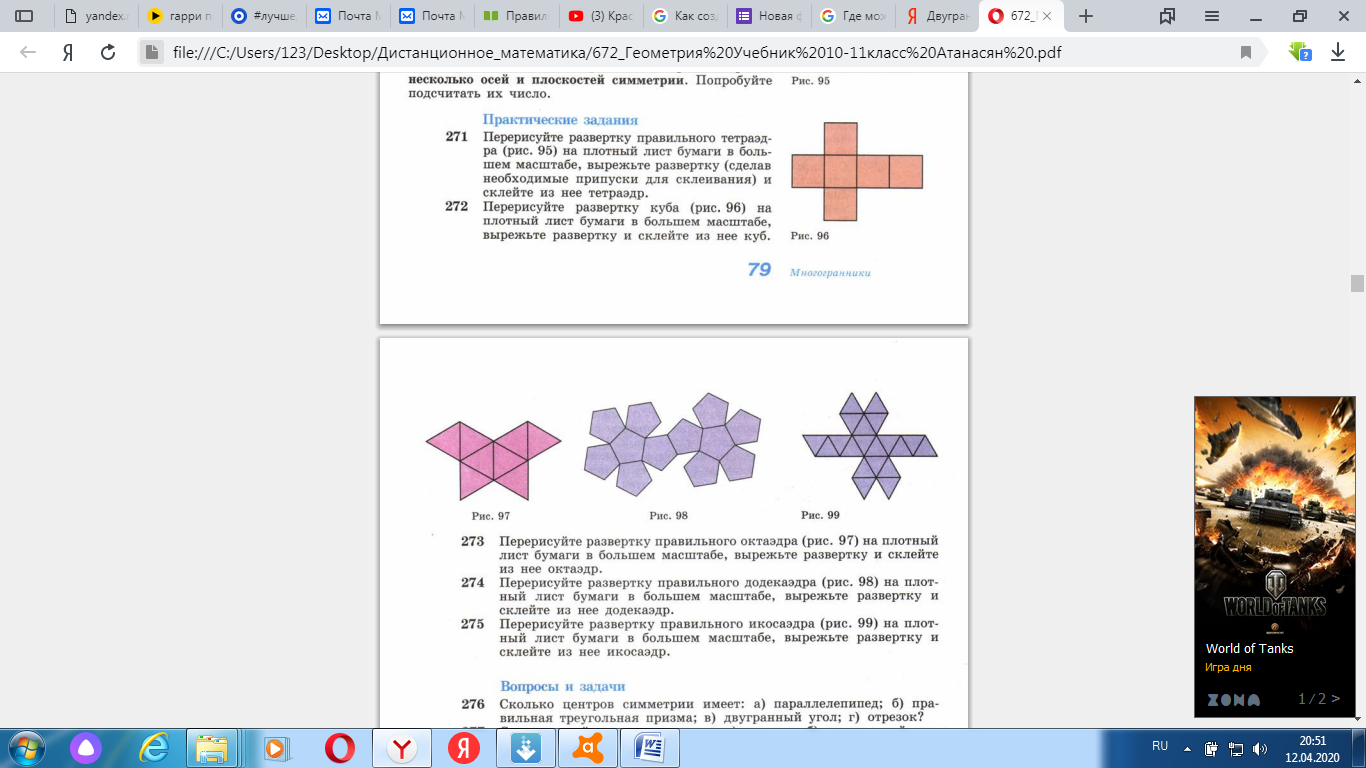 